关于2020级研究生新生选课安排的通知各学院、全体2020级全日制研究生：本学期2020级研究生新生教学工作即将开始，现将新生选课安排通知如下：一、选课网址与原则所有研究生公共课均采用网上选课，且每个开课班级设置有上限人数。研究生登陆研究生管理信息系统（以下简称系统，网址：http://yjsxxgl.jsnu.edu.cn/pyxx/login.aspx，系统使用说明参见：http://www.jsnu.edu.cn/34/f8/c925a210168/page.psp），按照“先选先得”的原则选课上课。各学院请提前组织研究生学习本专业培养方案，指导研究生按需选修相关课程。为便于管理，研究生院已分配好英语课、政治课、教育硕士公共基础课上课班级，本次选课仅需选择专业课和公共选修课。二、时间安排选课时间为9月22日9:00至9月24日9:00。退选、补选截止时间为10月9日17:00。10月9日之后，研究生院不再受理课程调整申请。三、选课操作说明（一）登陆系统系统用户名为本人学号（10320120开头），初始密码为八位出生日期（与身份证号一致，YYYYMMDD）。登陆系统后请先进行学期电子注册和密码修改，学期注册信息经学院研究生秘书审核后方可进行后续操作。如遇系统操作问题（含密码重置），请与本学院研究生秘书联系。（二）选课选课时，点击“培养管理”——“学生网上选课”，出现下图所示界面（仅学期注册审核通过后才能显示）。分别在“培养计划内课程”和“待选培养计划外课程”中选择相应课程（提示：公共课的开课院系为“研究生院”，专业课的开课院系为相关学院）。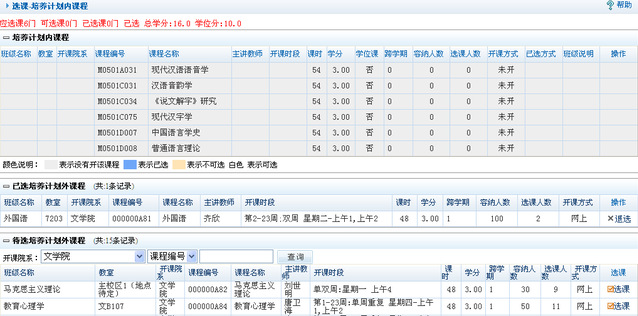 （三）退选、增选选课期间可以随时在选课界面点击课程条最右侧“退选”，直接退选课程。退选、增选期间，点击“培养管理”——“课程退选申请”或“课程增选申请”，办理退选或增选课程。已分配好班级的课程，如需调整，请在退选、增选截止日期内，先申请退选当前课程班级，然后增选新班级办理。四、课程安排（一）研究生专业课表由各学院负责安排，并于选课前录入系统，供研究生查询。（二）2020级研究生公共课表由研究生院负责，学术学位/专业学位硕士研究生、博士研究生公共基础课表及全校公共选修课表分别见附件1和2。本学期研究生公共选修课有线上、线下两类。线上公共选修课信息见附件3，具体教学管理事宜及平台学习使用指南见http://yjsc.jsnu.edu.cn/ad/2e/c10472a306478/page.htm。研究生自愿参加网络学习，每生必选且限选1门，考试合格取得学分。线下公共选修课共开设两个批次（第一批次上课时间第6-11周，第二批次上课时间第12-17周；同一课程两批次上课内容相同，可任选一个班级上课）。请各研究生根据本专业培养方案要求及导师（组）意见，合理制定个人课程计划。（三）2020级硕士研究生公共英语课实行分层次教学（云龙校区研究生单独开班，不设层次）。具体分级标准为：（四）为进一步落实立德树人根本任务，推动思想政治理论课改革创新，本学期学术学位硕士研究生《中国特色社会主义理论与实践研究》课程将开展小班制教学试点改革，拟从2020级学术学位硕士研究生中择优选拔40名研究生进行小班制教学培养，上课时间为周五下午。具体遴选方案、各学院名额分配、报名申请表见附件4。有意报名的研究生请在9月28日之前填写《研究生思政课小班制课堂报名表》，报送学院研究生秘书。名单经各学院审核推荐之后报学校遴选。五、公共英语课免修申请根据《江苏师范大学研究生学籍管理实施细则（2017年修订）》（苏师大研〔2017〕23号），2020级硕士研究生公共英语课实行免修免考制，满足下列条件之一者，本年度可免修免考：1.推免生；2.全国硕士研究生入学考试英语成绩在我校当年新生中排名位于前10%（含10%）以内：2020年全国硕士研究生入学考试英语成绩在74分及以上的学术学位研究生、成绩在78分及以上的专业学位研究生可免修免考。3.大学英语六级考试成绩在530分及以上，或TOEFL（新）成绩在80分及以上，或IELT成绩在6.0分及以上，或GRE（新）成绩在300分及以上，或GMAT成绩在680及以上；或全国英语专业八级统测成绩在60分及以上；以上成绩均应在入学前三年内获得。具体申请流程如下：在系统提交免修申请时，请点击“培养管理”——“课程免修申请”。特别提醒：学术学位研究生需要一次性申请《英语阅读》和《英语写作》两门课程免修，专业学位研究生需要申请《英语阅读与写作》课程免修。各学院负责审核研究生免修资格、成绩证明材料（查验原件，收取复印件）的真实性，并在9月22日17:00前将免修名册（加盖院公章），连同所有证明材料（仅符合免修条件第3项的研究生提供，按照学号大小顺序排序装订），一起上报至研究生院。研究生院将在9月23日12:00点前审核全校免修名册，凡审核通过者，无须参加研究生公共英语课的学习和考试，课程成绩默认为85分。逾期未申请或未提交材料、经审核不符合免修条件者，必须参加课程学习，并按入学考试英语成绩编入相应班级，考试成绩达到规定分数者，方可获得相应的学分。六、其他1.研究生课程考试成绩与研究生奖学金密切相关。研究生选课结束或改选经审核成功后，请及时查询选课结果（点击“培养管理”——“学生课表查询”），以免误操作造成选课失败。选定课程但未参加课堂学习或考核，成绩按0分计算，不能参加研究生奖助学金评定。2.因学籍异动或其他原因编入2020级的研究生，请自行增选研究生公共基础课。3.各学院应尽快安排研究生和指导教师互选工作。研究生在入学3个月内，应在导师的指导下制定完成个人的培养计划，并录入研究生信息管理系统。如有其他疑问请咨询兰杰老师（2#201，83403082）。分级标准（按硕士研究生入学考试英语成绩划分）分级标准（按硕士研究生入学考试英语成绩划分）学术学位专业学位高级班入学英语成绩≥63分入学英语成绩≥70分中级班51≤入学英语成绩≤62分57≤入学英语成绩≤69分初级班入学英语成绩≤50分入学英语成绩≤56分云龙班不设层次不设层次符合免修条件申请流程申请流程符合免修条件申请免修申请参加课程学习1.推免生9月21日18:00前登陆系统提交免修申请办理增选手续，编入高级班学习2.入学考试成绩符合要求9月21日18:00前登陆系统提交免修申请办理增选手续，编入高级班学习3.英语等级考试符合要求1.9月21日18:00前登陆系统提交免修申请2. 报到当天向所在学院的研究生秘书提供成绩证明材料原件及复印件研究生本人无需处理